Konferencja online dla nauczycieli „Z celiakią w szkole – dziecko na diecie bezglutenowej”, 27.10.2022 r.Dlaczego dieta bezglutenowa w szkole jest wyzwaniem, a dziecko z celiakią może czuć się dyskryminowane? Serdecznie zapraszamy nauczycieli, dyrektorów szkół, pedagogów 
i wszystkie osoby pracujące z uczniami do udziału w bezpłatnej konferencji szkoleniowej 27 października 2022 r. pt. „Z celiakią w szkole – dziecko na diecie bezglutenowej”.Nasi specjaliści (lekarz, dietetyk i psycholog) opowiedzą Państwu z czym wiąże się całe życie na diecie i jak w praktyce szkolnej poradzić sobie z jej ograniczeniami.Po takich projektach jak Biblioteka Bezglutenowa, czy rozpoczęciu współpracy z Librusem, konferencja szkoleniowa Stowarzyszenia jest kolejnym krokiem do zwiększenia społecznej świadomości na temat celiakii i diety bezglutenowej. A wszystko po to, by nasze dzieci na diecie mogły w bezpiecznym dla siebie otoczeniu uczyć się i rozwijać.Informacje na temat konferencji szkoleniowej dla nauczycieliOrganizator: Polskie Stowarzyszenie Osób z Celiakią i na Diecie Bezglutenowej, www.celiakia.plDla kogo jest przeznaczona konferencja: dla dyrektorów szkół, nauczycieli, pedagogów, psychologów logopedów i pielęgniarek szkolnych, nauczycieli pracujących w świetlicach oraz wszystkich tych, którzy chcą zapoznać się ze specyfiką potrzeb dziecka na diecie bezglutenowej 
z powodów zdrowotnychTermin: 27.10.2022 r. (czwartek) w godzinach: 11:00 – 14:00Formuła konferencji: online przy użyciu platformy Click Meeting z możliwością zadawania prelegentom pytań na czacieWarunki uczestnictwa: aby uczestniczyć w konferencji, należy się zarejestrować pod niżej podanym linkiem. Każda zarejestrowana osoba otrzyma bezpośredni link do udziału w konferencji. 
Po konferencji zarejestrowani uczestnicy otrzymają link do nagrania, który będzie aktywny do północy w niedzielę. Wszystkim uczestnikom wyślemy też pakiet materiałów edukacyjnych 
w formie PDFUdział w konferencji jest bezpłatnyLink do zapisów na konferencję można znaleźć na www.celiakia.pl lub wejść bezpośrednio na https://celiakia.clickmeeting.com/z-celiakia-w-szkole-dziecko-na-diecie-bezglutenowej/registerTermin zamknięcia zgłoszeń: 24.10.2022 r. godz. 12:00Program konferencji szkoleniowej11.00–11.05 - powitanie uczestników - Małgorzata Źródlak, prezes Polskiego Stowarzyszenia Osób z Celiakią i na Diecie Bezglutenowej11.05–11.40 – „Celiakia i inne schorzenia wymagające leczenia dietą bezglutenową” 
- dr n. med. Katarzyna Kondej-Muszyńska, Dziecięcy Szpital Kliniczny w Białymstoku11.40–12.10 – „Dieta bezglutenowa w praktyce szkolnej” - Katarzyna Gabrysiak, dietetyczka Centrum Diety Bezglutenowej Polskiego Stowarzyszenia Osób z Celiakią i na Diecie Bezglutenowej12.10–12.25 - sesja pytań i odpowiedzi12.25–13.25 – „Psyche dziecka z celiakią a szkoła” - Małgorzata Pietras-Mrozicka, psycholog 
i psychodietetyk13.25 – 13.45 - sesja pytań i odpowiedziOk. 14.00 - zakończenie konferencjiNasze prelegentki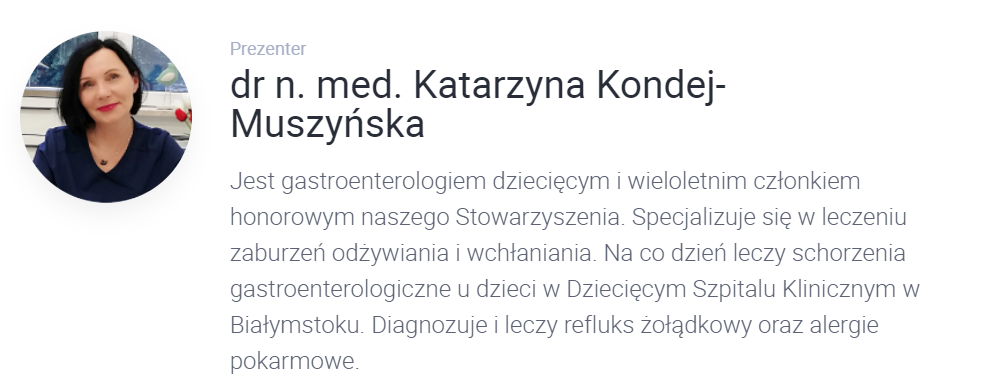 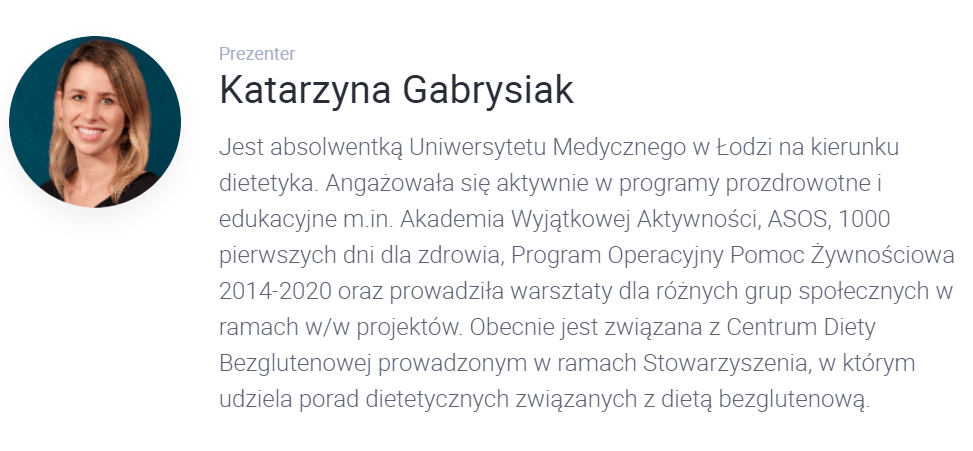 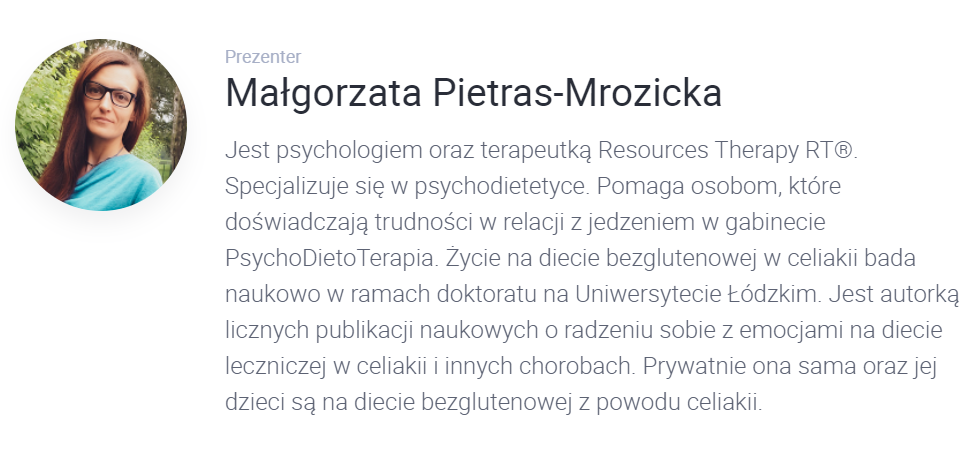 Więcej o działalności Polskiego Stowarzyszenia Osób z Celiakią i na Diecie Bezglutenowej: www.celiakia.pl